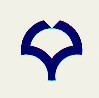 Date (Day/Month/Year): 　　　　                   Name of Applicant:　　　　　　　　　　　　　　　　　　    Home Institution:　　　　　　　　　　　 　　　　　　　　　   OUICP ApplicationNote: Please type or print. Please fill out in English with all non-English scripts (names, etc.) romanized.Numbers should be Arabic numerals.Years should be written according to the Western calendar.Proper nouns should be written in full, no abbreviations.Section 1: Personal DetailsPresent Mailing AddressPermanent AddressPerson to be notified in case of emergencyHome Institution/ Company nameCourse: □Undergraduate         Grade: □1st       □Master                     □2nd       □Doctor                     □3rd       □Other(      )               □4th                                    □Other(        )Expected graduation / completion date at home institution 　　○○ /○○/ ○○○○Day 　Month 　YearEducational BackgroundJob history (if applicable)Section 2: LanguageLanguage Self Evaluation (Check the appropriate box.)Language Qualification If you have a certificate of language, such as TOEFL, IELTS or JLPT (Japanese Language Proficiency Test), specify the details below.Participants are recommended to have a high proficiency in spoken and written English as shown below.TOEFL iBT 80 / IELTS 6.0 or higherCambridge English with CEFR B2 level or higher Alternatively, a proof confirming the candidate’s medium of instruction in education was in English.Section 3: Study at Osaka UniversityProgram Please mark the program you would like to get enrolled in.School/Graduate School(Please consult the OUICP lecturer when completing this field.)Please specify AT LEAST THREE (or a few more if you wish) research groups, departments, or faculty members that you are interested in working with.(FYI)https://resou.osaka-u.ac.jp/enRefer to the URL below if you require further information on Osaka University faculties or schools.https://www.osaka-u.ac.jp/en/academicsLaboratory, Field work or Internship (if applicable)Professor’s Name(optional):                          Only after you have a permission to be accepted by one of Osaka University’s professor/associate professor, you can indicate his/her name. Study Period in Japan (Check the appropriate box and/or fill in the blanks.)Section 4: DeclarationCenter for Global Initiatives and Department of International Student AffairsOsaka UniversityCheck List (Check in the boxes provided.)These documents are required when submitting documents to the OUICP application system called “T-cens” by September 5th. Please proceed with preparations such as issuing the certificate first.Please check with the OUICP lecturer at Osaka University about which documents you need to prepare for your pre-matching (to find a host laboratory at Osaka University in advance).A completed application form (Form: OUICP Application)A study plan (Form: FORM L&M_OUICP Practical Study Abroad Application1 & 2)A statement of purpose (Form: FORM A_Statement Of Purpose)Career Goal（Form: FORM B_OUICP_CareerGoal）Course Registration ListReference Letteｒ（Form: OUICP_ReferenceLetter）A current/latest transcript of the applicant’s academic record（The certificate must be in English or an English translation with an official signature.）A certificate on English language proficiency A certificate of enrollment（The certificate must be in English or an English translation with an official signature.）Copy of your passportScholarship_Application(Form: OU_ASEAN_Campus_Scholarship_Application)Name exactly as shown in your passportName exactly as shown in your passportName exactly as shown in your passportName exactly as shown in your passportName exactly as shown in your passportName exactly as shown in your passportFamily NameFamily NameFirst NameFirst NameFirst NameMiddle NameMiddle NameNationalitySexSexDate of BirthDate of BirthDate of BirthDate of BirthDate of BirthDate of Birth☐ Male☐ Female   Day   Day  Month  Month Year YearAddress:Address:Address:Address:Address:Tel:Fax: E-mail: Address:Address:Address:Address:Address:Tel: Fax: E-mail: Name: Tel:Contact Address:E-mail:Institution / Company Name:Department:Major Field of your study:AddressInstitutionName and location of institution and country nameDegrees earnedEntranceEntranceCompletionCompletionInstitutionName and location of institution and country nameDegrees earnedMonthYearMonthYearUniversity/CollegeMajor: PreviousMajor: Native LanguageExcellentGoodFairPoorJapanese☐☐☐☐☐English☐☐☐☐☐(Others: Specify)☐☐☐☐☐(1) Name of the test:(2) Date of the test:(3) Score / Classification:Program NameMark Halal Science, Technology and Innovation (HaSTI)☐Advanced Industrial Biotechnology☐Nanoscience and Nanotechnology as Manufacturing Core☐Frontier Engineering Science: An Introduction through STEM-Centered Learning☐Introduction to Computational Materials Design☐Frontiers in Medical Physics and Medical Imaging☐Preferred research groups or departmentsGraduate School, School orResearch InstituteMarkStudy Period in Japan　 ☐Spring Term(March 1 – May 1)☐Summer Term(July 1 – August 31)DeclarationI hereby certify that my statements on this application are true and complete to the best of my knowledge, and I understand that any willfully false statement is sufficient for rejection of admission, or for dismissal from the Osaka University International Certificate Program. I also declare that I will respect the regulations of Osaka University if I am successfully admitted to the program.I have contacted the supervisor of my home institution or manager of my company, and he/she agreed my participation to the Osaka University International Certificate Program. 